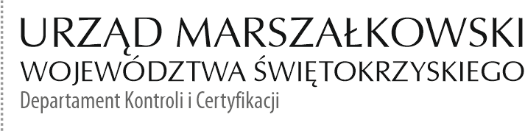 KC-I.432.132.1.2024                                                                            Kielce, dn. 09.05.2024 r.Informacja Pokontrolna Nr 29/N/III/RPO/2024z kontroli końcowej projektu nr RPSW.03.03.00-26-0059/20 pn.: „Modernizacja energetyczna budynków użyteczności publicznej w Kielcach”, realizowanego w ramach Działania 3.3 Poprawa efektywności energetycznej w sektorze publicznym i mieszkaniowym, III Osi priorytetowej Efektywna i zielona energia Regionalnego Programu Operacyjnego Województwa Świętokrzyskiego na lata 2014 – 2020, przeprowadzonej w miejscu realizacji projektu, tj. w Kielcach w dniu 07.03.2024 r. oraz na dostarczonych w dniach 04.04.2024 r. oraz 18.04.2024 r. dokumentach.I. INFORMACJE OGÓLNE:Nazwa i adres badanego Beneficjenta:Gmina KielcePl. Rynek 127-303 KielceStatus prawny Beneficjenta:Wspólnota samorządowa II. INFORMACJE ZWIĄZANE Z REALIZACJĄ PROJEKTU:Osoba odpowiedzialna za realizację projektu:Bogdan Wenta – Prezydent MiastaNazwa programu operacyjnego:Regionalny Program Operacyjny Województwa Świętokrzyskiego na lata 2014 – 2020Numer i nazwa Osi priorytetowej:III Oś priorytetowa Efektywna i zielona energiaNumer i nazwa Działania:Działanie 3.3. Poprawa efektywności energetycznej w sektorze publicznym i mieszkaniowymNazwa realizowanego projektu:„Modernizacja energetyczna budynków użyteczności publicznej w Kielcach” Okres realizacji projektu:rozpoczęcie realizacji projektu –02.01.2023 r.zakończenie realizacji projektu –22.12.2023r.Instytucja Zarządzająca:Zarząd Województwa ŚwiętokrzyskiegoPodstawa prawna przeprowadzenia kontroli:Niniejszą kontrolę przeprowadzono na podstawie art. 23 ust. 1 ustawy z dnia 11 lipca 2014 r. o zasadach realizacji programów w zakresie polityki spójności finansowanych w perspektywie finansowej 2014-2020 (Dz.U. z 2020 r., poz. 818 j.t.) oraz § 14 umowy o dofinansowanie 
nr RPSW. RPSW.03.03.00-26-0059/20 -00 z późn. zm. o  dofinansowanie projektu nr RPSW. 03.03.00-26-0059/20 pn. „Modernizacja energetyczna budynków użyteczności publicznej 
w Kielcach” Osoby przeprowadzające kontrolę:Kontroli dokonali pracownicy Departamentu Kontroli i Certyfikacji Urzędu Marszałkowskiego Województwa Świętokrzyskiego z siedzibą w Kielcach, działający na podstawie upoważnienia o numerze 29/N/III/RPO/2024 wydanego w dniu 29.02.2024 r. przez Pana Dariusza Kowalskiego p.o. Zastępcy Dyrektora Departamentu Kontroli 
i Certyfikacji:Aleksandra Żelechowska – Główny Specjalista (kierownik zespołu kontrolnego);Anna Zapała-Śledź – Główny Specjalista (członek zespołu kontrolnego).Osoby udzielające informacji/wyjaśnień (osoby odpowiedzialne):Beneficjent udostępnił kontrolerom dokumenty stanowiące przedmiot kontroli, 
a wyjaśnień i informacji udzielali:Pani Anna Maksalon – zastępca Kierownika Biura InwestycjiOświadczenie Beneficjenta:Po zakończeniu czynności kontrolnych Pan Bogdan Wenta – Prezydent Miasta Kielc złożył oświadczenie (dowód nr 1), że w trakcie czynności kontrolnych dostarczył i udostępnił kontrolującym całą dokumentację związaną z realizacją projektu nr RPSW. 03.03.00-26-0059/20 pn. „Modernizacja energetyczna budynków użyteczności publicznej w Kielcach”, III. OBSZAR I CEL KONTROLI:Zgodność projektu z umową o dofinansowanie,Przestrzeganie procedur udzielania zamówień,Weryfikacja zgodności dokumentacji z wnioskiem aplikacyjnym, planem przedsięwzięcia,Weryfikacja osiągnięcia poziomu wskaźników zamieszczonych we wniosku aplikacyjnym na podstawie przedstawionych dokumentów,Zakres działań informacyjnych i promocyjnych dla projektów współfinansowanych w ramach Europejskiego Funduszu Rozwoju Regionalnego,Wdrożenie zaleceń pokontrolnych (jeżeli dotyczy),Okres czasu objęty kontrolą: od dnia 26.01.2023 do dnia 07.03.2024 r. IV. USTALENIA SZCZEGÓŁOWE:Adn. 1 Zgodność projektu z umową o dofinansowanie.W wyniku weryfikacji dokumentacji związanej z realizacją projektu stwierdzono, 
że w zakresie rzeczowym projekt został zrealizowany zgodnie z wnioskiem i umową 
o dofinansowanie projektu nr RPSW 03.03.00-26-0059/20 „Modernizacja energetyczna budynków użyteczności publicznej w Kielcach”, Adn. 2 Przestrzeganie procedur udzielania zamówieńW wyniku weryfikacji dokumentów dotyczących zamówień udzielonych w ramach projektu 
nr 03.03.00-26-0059/20, Zespół kontrolujący ustalił co następuje: Beneficjent przeprowadził następujące postępowania o udzielenie zamówienia publicznego :1.	Postępowanie w trybie podstawowym na podstawie art. 275 ust. 1 ustawy Pzp, którego przedmiotem zamówienia była modernizacja energetyczna budynków użyteczności publicznej w Kielcach. Termomodernizacja budynków Zespołu Szkół Informatycznych przy ul. Warszawskiej 96. Postępowanie zostało wszczęte w dniu 22.02.2023 r. poprzez zamieszczenie ogłoszenia w Biuletynie Zamówień Publicznych pod numerem 2023/BZP00105838. Efektem przeprowadzonej procedury było podpisanie w dniu 04.05.2023 r. umowy nr W/U-MW/88/I/11/UM/966/2023 z firmą Remontowo-Budowlaną SELBUD Selena Grabka z siedzibą ul. Okrzei 64 lok 3, 25-526 Kielce na kwotę 1.860.000,00 zł (brutto). Termin wykonania umowy ustalono na18.08.2023 roku.•	Ponadto stwierdzono, że w dniu 05.07.2023 r. sporządzono aneks nr 1 do w/w umowy nr W/U-MW/88/I/11/UM/966/2023 dotyczący zmiany rachunku bankowego z którego płatne będzie wynagrodzenie Wykonawcy. •	W dniu 18.08.2023 r. sporządzono aneks nr 2 do umowy nr W/U-MW/88/I/11/UM/966/2023 dotyczący zmniejszenia wynagrodzenia dla Wykonawcy na kwotę 1 821.456,50 zł brutto oraz rezygnacji z części robót na podstawie protokołu konieczności (rezygnacja ze skuwania posadzek piwnic pod dawnym internatem w pomieszczeniach starej kotłowni oraz przyległych magazynach, zmianę lokalizacji paneli fotowoltaicznych montowanych na gruncie i na dachu, zmianę materiału przyjętego do wykonania instalacji odgromowej, oraz wyrównanie podłoży pionowych o średniej grubości 1 cm) wprowadzona zmiana jest zgodna §61 ust 1 pkt 8,9 lit.b, c umowy nr W/U-MW/88/I/11/UM/966/2023 oraz art. 455 ust 1 pkt 1Pzp.Protokół końcowy odbioru prac z dnia 15.09.2023 r. (zakończenie robót oraz zgłoszenie gotowości do odbioru w dniu 18.08.2023 r.) potwierdza terminowe wykonanie prac na podstawie umowy nr W/U-MW/88/I/11/UM/966/2023 oraz aneksów do w/w umowy.W wyniku weryfikacji w/w postępowania nie stwierdzono nieprawidłowości. 2.	Postępowanie w trybie podstawowym na podstawie art. 275 ust. 1 ustawy Pzp, którego przedmiotem zamówienia była modernizacja energetyczna budynków użyteczności publicznej 
w Kielcach. Termomodernizacja budynków Szkoły Podstawowej nr 8 przy ul. Hauke Boska 1. Postępowanie zostało wszczęte w dniu 23.02.2023 r. poprzez zamieszczenie ogłoszenia w Biuletynie Zamówień Publicznych pod numerem 2022/BZP00108098. Efektem przeprowadzonej procedury było podpisanie w dniu 04.05.2023 r. umowy nr W/U-MW/89/I/12/UM/967/2023 z firmą Remontowo-Budowlaną SELBUD Selena Grabka z siedzibą ul. Okrzei 64 lok 3, 25-526 Kielce na kwotę 4.079 800,00 zł (brutto). Termin wykonania umowy ustalono na18.08.2023 roku.•	Ponadto stwierdzono, że w dniu 05.07.2023 r. sporządzono aneks nr 1 do w/w umowy nr W/U-MW/89/I/12/UM/967/2023 dotyczący zmiany rachunku bankowego z którego płatne będzie wynagrodzenie Wykonawcy. •	W dniu 16.08.2023 r. sporządzono aneks nr 2 do umowy nr W/U-MW/89/I/12/UM/967/2023 dotyczący zmiany lokalizacji węzła cieplnego. Termin wykonania przedmiotu umowy został ustalony przez strony na 18.09.2023 roku. Wprowadzona zmiana jest zgodna §61 ust 1 pkt 8,9 lit. b, c umowy nr W/U-MW/88/I/11/UM/966/2023 oraz art. 455 ust 1 pkt 1Pzp.•	W dniu 18.09.2023 r. sporządzono aneks nr 3 do umowy nr W/U-MW/89/I/12/UM/967/2023 dotyczący: zmniejszenia ilości opraw oświetleniowych, wykonanie oświetlenia awaryjnego, zmiany materiałów do wykonania instalacji odgromowej, odstąpienia od wykonania opomiarowania energii elektrycznej, zmiany lokalizacji kamer monitoringu, zmiany lokalizacji elektrycznych podgrzewaczy wody, zmiany wykonania napisu przed wejściem, dodatkowego wykonania obudowy pionów instalacji co sali gimnastycznej oraz korytarzach. Wprowadzone zmiany są zgodne z §61 ust 1 pkt 8,9 lit. b, c umowy nr W/U-MW/88/I/11/UM/966/2023 oraz art. 455 ust 1 pkt 1Pzp.Protokół końcowy odbioru prac z dnia 19.10.2023 r. (zakończenie robót oraz zgłoszenie gotowości do odbioru w dniu 18.09.2023 r.) potwierdza terminowe wykonanie prac na podstawie umowy nr W/U-MW/88/I/11/UM/967/2023 oraz aneksów do w/w umowy.W wyniku weryfikacji w/w postępowania nie stwierdzono nieprawidłowości.Zamówienia były przedmiotem kontroli przeprowadzonej przez Departament Kontroli 
i Certyfikacji, Informacja pokontrolna Nr KC-I.432.272.1.2023/AŻ-1 z dnia 03.11.2023r.Adn. 3 Weryfikacja zgodności dokumentacji z wnioskiem aplikacyjnym, planem przedsięwzięcia.Kontrola na zakończenie realizacji projektu została przeprowadzona w dwóch etapach. W pierwszym etapie przeprowadzono badanie dokumentów dotyczących przedmiotowego projektu pod kątem ich zgodności z wnioskiem aplikacyjnym w kwestii formalnej. W wyniku weryfikacji rzeczonej dokumentacji Zespół kontrolny stwierdził:1) Zgodność dokumentacji z wnioskiem o dofinansowanie;2) W ramach przedmiotowego projektu przeprowadzono termomodernizację Szkoły Podstawowej nr 8 przy ul. Hauke-Bosaka 1 oraz Zespołu Szkół Informatycznych przy ul. Warszawskiej. W ramach prac zrealizowano ocieplenie budynków, wymianę drzwi, wymianę wewnętrznych opraw oświetleniowych, przebudowę systemu grzewczego, montaż instalacji fotowoltaicznej.Wydatki związane z realizacją projektu zostały wprowadzone do ewidencji księgowej (dowód nr 2). Ponadto Zespół Kontrolny potwierdził, że oryginały dokumentów będących przedmiotem kontroli administracyjnej na etapie weryfikacji przez Oddział Rozliczeń wniosków o płatność są tożsame 
ze skanami zamieszczonymi w systemie teleinformatycznym SL2014.W drugim etapie kontroli dokonano oględzin budynków użyteczności publicznej na terenie gminy Samborzec (dokumentacja fotograficzna stanowi dowód nr 3). Z przeprowadzonych czynności sporządzono protokół z oględzin podpisany przez przedstawicieli IZ RPOWŚ na lata 2014-2020 i Beneficjenta (dowód nr 4). Adn. 4 Weryfikacja osiągnięcia poziomu wskaźników zamieszczonych we wniosku aplikacyjnym na podstawie przedstawionych dokumentów.Biorąc pod uwagę przeprowadzone czynności kontrolne stwierdzono, iż Beneficjent osiągnął założone we wniosku o dofinansowanie wskaźniki realizacji projektu na następującym poziomie:Wskaźniki produktu:1. Powierzchnia użytkowa budynków poddanych termomodernizacji [m2.] Wartość docelowa wynosi 6 997,28 m2-wskaźnik wykonano na poziomie 6 997,28 m2,2. Liczba zmodernizowanych energetycznie budynków [szt] Wartość docelowa wynosi 2– wskaźnik wykonano na poziomie 2,3. Liczna zmodernizowanych źródeł ciepła [szt] Wartość docelowa wynosi 1-wskaźnik wykonano na poziomie 1,4. Liczba obiektów dostosowanych do potrzeb osób z niepełnosprawnościami [szt.] – nie zakładano realizacji wskaźnika,5. Liczba osób objętych szkoleniami/doradztwem zakresie kompetencji cyfrowych [osoby]- nie zakładano realizacji wskaźnika,6. Liczna projektów, w których sfinansowano koszty racjonalnych usprawnień dla osób 
z niepełnosprawnościami [szt.]- nie zakładano realizacji wskaźnika,7. Liczba wybudowanych jednostek wytwarzania energii elektrycznej z OZE [szt.] Wartość docelowa wynosi 2-wskaźnik wykonano na poziomie 2,8. Liczba gospodarstw domowych z lepszą klasą zużycia energii [gospodarstwa domowe] (CI 31)- nie zakładano realizacji wskaźnika,9. Liczba przebudowanych jednostek wytwarzania energii elektrycznej z OZE [szt.]- nie zakładano realizacji wskaźnika,Dokumentacja otrzymana od Beneficjenta potwierdzająca realizację powyższych wskaźników stanowi dowód nr 5.Kluczowe wskaźniki rezultatu:1. Zmniejszenie zużycia energii końcowej w wyniku realizacji projektów [GJ/rok] - wartość docelowa 3 659,09 – nie osiągnięto wskaźnika,2. Zmniejszenie rocznego zużycia energii pierwotnej w budynkach publicznych [kWh/rok] – wartość docelowa 1 547 869,75- nie osiągnięto wskaźnika,3. Ilość zaoszczędzonej energii cieplnej [GJ/rok] - wartość docelowa 3 213,79 – nie osiągnięto wskaźnika,4. Szacowany roczny spadek emisji gazów cieplarnianych [tony równoważnika CO2] (CI 34) - wartość docelowa 404,20 – nie osiągnięto wskaźnika,5. Ilość zaoszczędzonej energii elektrycznej [MWh/rok] - wartość docelowa 84,90 – nie osiągnięto wskaźnika,6. Wzrost zatrudnienia we wspieranych podmiotach (innych niż przedsiębiorstwa) [EPC] – nie zakładano realizacji wskaźnika,7. Liczba utrzymanych miejsc pracy [EPC]- nie zakładano realizacji wskaźnika,8. Liczba nowo utworzonych miejsc pracy-pozostałe formy[EPC]- nie zakładano realizacji wskaźnika,9. Wzrost zatrudnienia we wspieranych przedsiębiorstwach (CI 8) [EPC]	– nie zakładano realizacji wskaźnika.Adn. 5 Zakres działań informacyjnych i promocyjnych dla projektów współfinansowanych w ramach Europejskiego Funduszu Rozwoju Regionalnego.Biorąc pod uwagę przeprowadzone czynności kontrolne stwierdzono, że Beneficjent stosuje się do § 18 ust. 1 umowy o dofinansowanie projektu nr RPSW.03.03.00-26-0059/20 pn. „Modernizacja energetyczna budynków użyteczności publicznej w Kielcach” oraz zapisów dokumentu pn. „Podręcznik wnioskodawcy i beneficjenta programów polityki spójności 2014-2020 w zakresie informacji i promocji”.V. REKOMENDACJE I ZALECENIA POKONTROLNE:1.Ustalenie o wysokiej istotności:Zgodnie z założeniami projektu, Beneficjent w wyniku realizowanego projektu powinien osiągnąć zakładane wskaźniki rezultatu na poziomie deklarowanym w wniosku o dofinansowanie. Podczas czynności kontrolnych przeprowadzonych na miejscu realizacji projektu stwierdzono, że Beneficjent do dnia kontroli nie osiągnął kluczowych wskaźników rezultatu pn.: 1. Zmniejszenie zużycia energii końcowej w wyniku realizacji projektów [GJ/rok] 2. Zmniejszenie rocznego zużycia energii pierwotnej w budynkach publicznych [kWh/rok] 3. Ilość zaoszczędzonej energii cieplnej [GJ/rok] 4. Szacowany roczny spadek emisji gazów cieplarnianych [tony równoważnika CO2] (CI 34)5. Ilość zaoszczędzonej energii elektrycznej [MWh/rok]W związku z tym, zastosowanie ma wynikająca z Wytycznych w zakresie kwalifikowalności wydatków w ramach Europejskiego Funduszu Rozwoju Regionalnego, Europejskiego Funduszu Społecznego oraz Funduszu Spójności na lata 2014 – 2020 z dnia 21 grudnia 2020 r. reguła proporcjonalności, która nakazuje IZ RPOWŚ 2014 – 2020 w zależności od stopnia nieosiągnięcia założeń merytorycznych określonych we wniosku o dofinansowanie uznać wszystkie lub odpowiednią część wydatków za niekwalifikowalne. Jednakże mając na uwadze zapis w Instrukcji wypełniania wniosków EFRR (sekcja 14 wskaźniki), który mówi, że docelowa wartość wskaźnika rezultatu powinna zostać osiągnięta 
w momencie zakończenia realizacji projektu, bądź w okresie bezpośrednio po tym terminie (co do zasady – w okresie 12 miesięcy od zakończenia okresu realizacji projektu, określonego 
w umowie o dofinansowanie), IZ RPOWŚ zaleca osiągnięcie ww. wskaźników nie później niż 
w terminie do dnia 21 grudnia 2024 r. W terminie 14 dni od daty osiągniecia powyższych wskaźników należy dostarczyć 
do siedziby Departamentu Kontroli i Certyfikacji Urzędu Marszałkowskiego Województwa Świętokrzyskiego, Al. IX Wieków Kielc 4, 25-516 Kielce dokumenty potwierdzające ich realizację. Niewykonanie zalecenia we wskazanym terminie może skutkować nałożeniem korekty finansowej lub wypowiedzeniem umowy nr oraz wystąpieniem o zwrot wypłaconych na rzecz Beneficjenta środków, powiększonych o odsetki umowne.P O D S U M O W A N I E:W wyniku weryfikacji dokumentacji związanej z realizacją projektu RPSW.03.03.00-26-0059/20 pn.: „Modernizacja energetyczna budynków użyteczności publicznej w Kielcach” stwierdzono, że  w zakresie rzeczowym projekt został zrealizowany zgodnie z wnioskiem 
i umową o dofinansowanie. W wyniku weryfikacji dokumentów dotyczących zamówień udzielonych w ramach projektu nie stwierdzono nieprawidłowości.Beneficjent stosuje się do § 18 ust. 1 umowy o dofinansowanie RPSW.03.03.00-26-0059/20 oraz zapisów dokumentu pn. Podręcznik wnioskodawcy i beneficjenta programów polityki spójności 2014-2020 w zakresie informacji i promocji. Stwierdzono, że do dnia kontroli zakładane wskaźniki produktu zostały zrealizowane.Beneficjent nie zrealizował zakładanych wskaźników rezultatu. IZ RPOWŚ na lata 2014-2020 sformułowała rekomendacje i zalecenia pokontrolne szczegółowo opisane w Rozdziele V niniejszej Informacji Pokontrolnej. Kontrola końcowa w zakresie prawidłowej realizacji projektu nr RPSW.03.03.00-26-0059/20 pn. „Modernizacja energetyczna budynków użyteczności publicznej w Kielcach” została przeprowadzona zgodnie z listą sprawdzającą stanowiącą dowód nr 6 do Informacji pokontrolnej.Niniejsza Informacja pokontrolna zawiera 9 stron a także 6 dowodów, które dostępne 
są do wglądu w siedzibie Departamentu Kontroli i Certyfikacji, ul. IX Wieków Kielc 4 
25 – 516 Kielce.Dokument sporządzono w dwóch jednobrzmiących egzemplarzach, z których jeden zostanie przekazany Beneficjentowi. Jednocześnie informuje się, iż w ciągu 14 dni od dnia otrzymania Informacji pokontrolnej Beneficjent może zgłaszać do Instytucji Zarządzającej pisemne zastrzeżenia, co do ustaleń w niej zawartych. Zastrzeżenia przekazane po upływie wyznaczonego terminu nie będą uwzględnione.Kierownik Jednostki Kontrolowanej może odmówić podpisania Informacji pokontrolnej informując na piśmie Instytucję Zarządzającą o przyczynach takiej decyzji.Kontrolujący: IMIĘ I NAZWISKO: ALEKSANDRA ŻELECHOWSKA……………… ………………...….IMIĘ I NAZWISKO: ANNA ZAPAŁA-ŚLEDŹ……………….………………………………Kontrolowany/a: ……………………